ΑΙΤΗΣΗ ΑΜΟΙΒΑΙΑΣ ΜΕΤΑΘΕΣΗΣ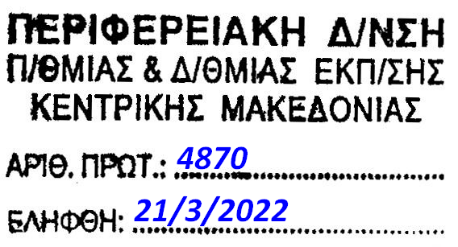 ΥΠΗΡΕΣΙΑΚΑ ΣΤΟΙΧΕΙΑ ΑΙΤΟΥΝΤΟΣ	ΥΠΟΓΡΑΦΗ ΕΚΠΑΙΔΕΥΤΙΚΟΥ		 … /… /2022ΕΙΣΗΓΗΣΗ ΔΙΕΥΘΥΝΤΗΣτοιχεία αιτούντοςα. Φ.Ε.Κ. Διορισμού: ……………………………………β. Συνολική εκπαιδευτική υπηρεσία (και προϋπηρεσία) μέχρι 31.08.2022: ……………………………………γ. Βεβαιώνεται ότι ο/η ανωτέρω εκπαιδευτικός:δ. Λοιπές παρατηρήσεις: ........................................................................................………………………………………………………………..…………………………………...……………………………………………………………………………………………………………………………………………………………………………………………………………………………………………………………………………………………………………………………………………………………………………………………………………………………………………	Ο/H ΔΙΕΥΘΥΝΤΗΣ/ΝΤΡΙΑ Δ.Ε.		 … /… /2022ΟΔΗΓΙΕΣ:Στην παρ. γ. ii: Σε περίπτωση που υπάρχει υπεραριθμία στο σχολείο στον κλάδο του ενδιαφερόμενου εκπαιδευτικού παρακαλούμε αυτό να αναγράφεται στις λοιπές παρατηρήσεις. Η εισήγηση Διευθυντή να συμπληρωθεί από την υπηρεσία με σαφήνεια σε όλα τα πεδία.Παρακαλούνται οι υπάλληλοι των Διευθύνσεων Δ.Ε. να ελέγχουν συνολικά τη σωστή συμπλήρωση της αίτησης από τους εκπαιδευτικούς.1. 	ΑΜ: ................................……....1. 	ΑΜ: ................................……....2. 	Επώνυμο:  ................................……....Όνομα: ................................……....3. 	Όνομα πατέρα: ................................……....3. 	Όνομα πατέρα: ................................……....4.	Κλάδος/Ειδικότητα: ……………………………….4.	Κλάδος/Ειδικότητα: ……………………………….5.	Οργανική θέση: ................................……....	Περιοχή μετάθεσης όπου ανήκω οργανικά: ................................……....	Κωδικός περιοχής: ................................……....5.	Οργανική θέση: ................................……....	Περιοχή μετάθεσης όπου ανήκω οργανικά: ................................……....	Κωδικός περιοχής: ................................……....6. 	Τηλ. σχολείου που υπηρετώ: ...............................……………..	Κινητό τηλέφωνο: ........................................……………………..	Τηλ. μόνιμης κατοικίας: ........................................…………….6. 	Τηλ. σχολείου που υπηρετώ: ...............................……………..	Κινητό τηλέφωνο: ........................................……………………..	Τηλ. μόνιμης κατοικίας: ........................................…………….7. ΖΗΤΩ ΑΜΟΙΒΑΙΑ ΜΕΤΑΘΕΣΗ ΜΕ ΤΟΝ/ΤΗΝ ΕΚΠΑΙΔΕΥΤΙΚΟ ΔΕΥΤΕΡΟΒΑΘΜΙΑΣ ΕΚΠΑΙΔΕΥΣΗΣ ΜΕ ΤΑ ΠΑΡΑΚΑΤΩ ΥΠΗΡΕΣΙΑΚΑ ΣΤΟΙΧΕΙΑ:7. ΖΗΤΩ ΑΜΟΙΒΑΙΑ ΜΕΤΑΘΕΣΗ ΜΕ ΤΟΝ/ΤΗΝ ΕΚΠΑΙΔΕΥΤΙΚΟ ΔΕΥΤΕΡΟΒΑΘΜΙΑΣ ΕΚΠΑΙΔΕΥΣΗΣ ΜΕ ΤΑ ΠΑΡΑΚΑΤΩ ΥΠΗΡΕΣΙΑΚΑ ΣΤΟΙΧΕΙΑ:i) έχει θεμελιώσει δικαίωμα μετάθεσης:			ΝΑΙΟΧΙii) έχει χαρακτηρισθεί υπεράριθμος/η:		ΝΑΙΟΧΙiii) βρίσκεται στη διάθεση ΠΥΣΔΕ:			ΝΑΙΟΧΙ